Приказ           № 261                                                                                                    от 31 августа 2018 года«О режиме работы школы»						Для организации образовательного процесса приказываю:Организовать обучение детей в первую смену.Согласно положения о промежуточной аттестации установить для учащихся 1-8,10  классов время переводных экзаменов в  последнюю неделю занятий.Составление расписания переводных экзаменов возложить на зам. директора Нечаеву И.А..Расписание каникул установить согласно приказа управления образования.Утвердить продолжительность учебных занятий 45 минут, для 1 класса –  35 минут в первом полугодии и 45 минут во втором полугодии.Утвердить шестидневную рабочую неделю коллектива, продолжительность для учителей начальных классов и учителей предметников – согласно тарификации, воспитателей– 30 часов,  библиотекаря – 18 часов (0,5 ст.), администрации школы – ненормированный рабочий день, но не более 36 часов в неделю.Утвердить пятидневную учебную  неделю для всех учащихсяшколы.Дежурным учителям и администрации начало рабочего дня в 750 час.Утвердить учебный план на 2018-2019 учебный год, принятый педсоветом (протокол №1).Утвердить план работы школы на 2018-2019 учебный год, принятый педсоветом (протокол №1).Утвердить план деятельности дошкольных групп на 2018-2019 учебный год,принятый педсоветом (протокол №1).Утвердить план график заседаний общешкольного Совета родителей на 2018-2019 учебный год.Утвердить план проведения общешкольных родительских собраний на 2018-2019 учебный год.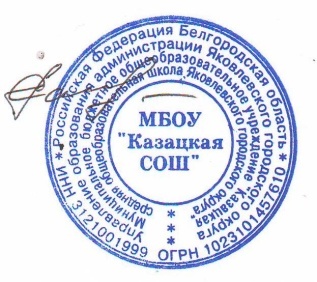 Директор:			Сальтевская Н.В.	С приказом ознакомлены:Нечаева И. А.